FOUNDATION FOR THE ADVANCEMENT OF A STRATEGIC SCIENCE OF TEACHINGGRANT/SPONSORSHIP APPLICATIONPart One: Grant and Organization InformationGrant Request 						Total Amount Requested: $											Funder applying to: 						 Date Submitted: 		Name of Project: 													                       Duration of Project: from ___________ to                        When are funds needed? 				                         Nature of Request:         capital          project          operating          program          endowment   ____matching funds			        other														  	please listIn what geographical location will the funds be used? 								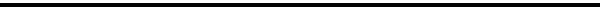 Organization InformationName: 															Address: 														City: ________________________________________ State: _______________ZIP: 				Phone Number: ______________________ TTY:                               Fax Number: 		Email: ___________________________ Federal ID #:                               Date of Incorporation: 		Chief Staff Officer (Name &Title):				                         Phone number: 		Contact Person (Name &Title):				                         Phone number: 		Board Chairperson (Name &Title):				                         Phone number: 		Dates of Organizations fiscal year: 										Organization’s total operating budget for past year 		                     and current year 		Please list the organization’s staff composition in numbers:Paid full time 	 Paid part time 		 Volunteers 	 Interns 		 Other __________________Total staff (both professional and volunteer) 							Organization Information (cont.)Has the governing board approved a policy which states that the organization does not discriminate as to age,race, religion, sex, disability, sexual orientation or national origin?    Yes ___	No___  	If yes, when was the policy approved? ________________________Does the organization have federal tax exempt status?  Yes          No         If no, please explain on separate sheet. Population ServedPlease check the primary service category of organization (check only one):□ General Education Provision □ Special Needs Services Provision  □ Teacher Training  □Other (specify) __________________________________________________________________________Provide percentages and/or descriptions of the populations the organization serves:African American 		 Caucasian 		 Native American 	 Asian American		Hispanic/Latino 	 Other 		  				  					please listAuthorizationHas the organization’s chief executive officer authorized this request?    Yes           No___           An officer of the organization’s governing body (such as a board member) must sign this application:The undersigned, an authorized officer of the organization, does hereby certify that the information set forth in this grant application is true and correct, that the Federal tax exemption determination letter attached hereto has not been revoked and the present operation of the organization and its current sources of support are not inconsistent with the organization’s continuing tax exempt classification as set forth in such determination letter.						______________________________     ___________Signature					Print Name/Title			DateRemember to enclose all required support materials with the application (see Part Three).Part Two:GRANT PROPOSAL NARRATIVEPlease provide the following information in the order presented below.  Note that some sections are not required for general operating support.  Refer to the glossary of terms (last page) as needed when preparing the narrative.  Use no more than five pages; excluding attachments.Organization Information and Background Provide a brief summary of the organization’s mission, goals, history, programs, and major accomplishments, success stories and qualifications.Show evidence of client & community support.Project/Program Description (NOT required for general operating requests) Abstract: Briefly describe the proposed program, how it relates to the organization’s mission, capacity to carry out the program and who will benefit from the program.Explain the significance of the program and why the organization is qualified to carry it out.Describe the expected outcomes and the indicators of those outcomes.  Document the size and characteristics of the population to be served by the program.  Outline the strategy/methodology and timeline to be used in the development and implementation of the program. What is the plan to involve the population you intend to serve in the design?  How does this program enhance the existing services in the community?EvaluationBriefly describe the evaluation process and how the results will be used.Explain how the organization will measure the effectiveness of the program.Describe the criteria for success.Describe the results expected to be achieved by the end of the funding period.Funding Considerations  Describe plans for obtaining other funding needed to carry out the project/program or organizational goals, including amounts requested of other funders.  If the project/program is expected to continue beyond the grant period, describe plans for ensuring continued funding after the grant period.  List the top five funders of this project (if applying for a program grant) or organization (if applying for general operating support) in the previous fiscal year, the current year, and those pending for the next fiscal year.Part Three:Required AttachmentsSubmit the following attachments (in the order listed) with the completed proposal:Complete list of the organization's officers and directors.The organization's actual income and expense statement for the past fiscal year, identifying the organization's principal sources of support.The organization's projected income and expense budget for the current fiscal year, identifying the projected revenue sources.The organizations most recent audited financial statement including notes and IRS Form 990.Copies of the IRS federal tax exemption determination letters.Program Budget (multi-year if applicable). NOT required for general operating requests.Grantee Report (if previously funded).NOTE: This is the end of the Common Grant Application Form.  Make sure you have completed each section of all three (3) parts of the application.  A glossary is included on the last page for your reference.  Please contact the _____________________if you have any questions about the application form.  GLOSSARY OF TERMSCapital Request – A planned undertaking to purchase, build or renovate a space or building, or to acquire equipment.Community – The people living in the same district, city, state, etc.Contribution – A tax-deductible gift, cash, property, equipment or services from an individual to a non-profit organization.  Most often given annually.General Operating Support – Funds, both contributions and grants, which support the ongoing services of the organization.Grants – Generally an allocation from foundations, corporations, or government for special projects or general operating.  May be multi-year or annual.Indicator – The observable, measurable characteristic or change that represents achievement of the outcome.In-Kind Support – A contribution of equipment/materials, time, and or services that the donor has placed a 	monetary value on for tax purposes.Methodology – A sequence of activities needed to accomplish the program objectives.Outcomes – The changes in (or benefits achieved by) clients due to their participation in program activities.  This may include changes to participants’ knowledge, skills, values, behavior, or condition of status.Performance Standard – The number and percent of clients who are expected to achieve the result.  Also called target, they should be based on professional judgment, past data, research, or professional standards.Program – An organized set of services designed to achieve specific outcomes for a specified population that will continue beyond the grant period.Project – A planned undertaking or organized set of services designed to achieve specific outcomes that begins and ends within the grant period. (A successful project may become an ongoing program.)Success Story – An example that illustrates your program’s effect on a client. 